ПроектМІНІСТЕРСТВО ФІНАНСІВ УКРАЇНИН А К А З”      ”                        2015                                                                             №       КиївПро внесення змін до Порядку проведення конкурсу з визначення уповноваженого банку на здійснення розрахунків з державним бюджетом за митними платежамиУ зв’язку із внесенням змін до Положення про Державну фіскальну службу України, затвердженого постановою Кабінету Міністрів України від 21 травня 2014 року № 236, відповідно до підпункту 5 пункту 4 Положення про Міністерство фінансів України, затвердженого постановою Кабінету Міністрів України від 20 серпня 2014 року № 375,НАКАЗУЮ:1. Внести такі зміни до Порядку проведення конкурсу з визначення уповноваженого банку на здійснення розрахунків з державним бюджетом за митними платежами, затвердженого наказом Міністерства фінансів України від 29.09.2014 № 984, зареєстрованим у Міністерстві юстиції України 26.11.2014 за № 1514/26291:у пункті 3.1 слова «заступник Голови Державної фіскальної служби України, що забезпечує виконання завдань Державної фіскальної служби України із реалізації державної політики у сфері державної митної справи» замінити словами «Голова або заступник Голови Державної фіскальної служби України»;у пункті 5.14 слова «за графіком, який погоджується заступником Голови Державної фіскальної служби України, що забезпечує виконання завдань Державної фіскальної служби України з реалізації державної політики у сфері державної митної справи» замінити словами «яким затверджується відповідний графік переведення».2. Департаменту податкової, митної політики та методології бухгалтерського обліку (Романюк Ю.П.) в установленому порядку забезпечити:подання цього наказу на державну реєстрацію до Міністерства юстиції України;оприлюднення цього наказу.3. Цей наказ набирає чинності з дня його офіційного опублікування.4. Контроль за виконанням цього наказу покласти на заступника Міністра фінансів України Макеєву О.Л. та Голову Державної фіскальної служби України Насірова Р.М.МіністрН. ЯреськоПОГОДЖЕНО:Голова Державної фіскальноїслужби УкраїниР.М. НасіровГолова Державної регуляторної служби УкраїниК.М. ЛяпінаГолова Антимонопольногокомітету УкраїниЮ.О. ТерентьєвГолова Національного банку УкраїниВ.О. Гонтарева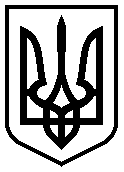 